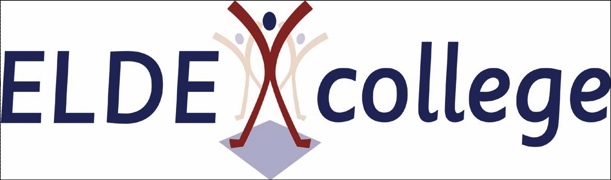 VOORWAARDEN BEHORENDE BIJ DE STAGEOVEREENKOMSTdeze voorwaarden vormen een geheel met de stageovereenkomst De aan de voorzijde ondergetekenden komen overeen dat:de stagiair in het stagebedrijf aanwezig is op eigen risico, voor zover enig risico niet valt onder de dekking van de schoolverzekering; dit geldt zowel ten aanzien van de gevolgen van ongevallen als ook ten aanzien van de schade aan zaken of belangen van het bedrijf of aan derden.1 Stageovereenkomst:1.1 De school sluit in het kader van het examenprogramma met de leerling een overeenkomst die strekt tot het lopen van stage door de leerling bij een stagebieder die de school heeft gevolmachtigd tot het mede namens de stagebieder afsluiten van die overeenkomst.1.2 De dagelijkse praktijktijd is voor de leerling in overeenstemming met de arbeidstijd die geldt voor de afdeling/gebouw/plaats waar hij/zij geplaatst is, tenzij die anders is overeengekomen en zover niet in strijd met de arbeidswetgeving met betrekking tot jeugdigen. Ten aanzien van vrijaf en verlof geldt de schoolverlofregeling van het Elde College te Schijndel van het betreffende jaar.1.3 De school meldt het afsluiten van de overeenkomst onverwijld aan de stagebieder en voert het nodige overleg over de uitvoering van de overeenkomst met de leerling en de stagebieder.1.4 De uitvoering van de overeenkomst kan worden opgeschort indien de stagebieder bedenkingen heeft tegen de overeenkomst. Na overleg tussen de partijen wordt de uitvoering van de overeenkomst alsnog ter hand genomen, dan wel wordt de overeenkomst ontbonden.1.5 De overeenkomst wordt uitgevoerd volgens het in het stageplan vermelde programma. 2. Einde van de overeenkomst:De overeenkomst eindigt:Bij het verlaten van de school door de leerling.Met het verstrijken van de periode waarvoor de overeenkomst is afgesloten.Indien de leerling zich niet houdt aan de gedragsregels zoals die vermeld staan in artikel.8. (gedragsregels) van deze algemene voorwaarden.Indien een der partijen op grond van zwaarwegende omstandigheden beëindiging van deze overeenkomst noodzakelijk acht en van partijen in redelijkheid niet verlangd kan worden de overeenkomst te laten voortduren.Bij overlijden van de leerling.3. Begeleiding:3.1 De stagebieder wijst een medewerker aan die optreedt als begeleider van de leerling in het bedrijf.3.2 De school wijst een docent aan als stagebegeleider binnen school.4. Stageplan:4.1 Het stageplan maakt deel uit van de overeenkomst en is in  het bezit van de  betrokkenen.5. Verzekering:Het is vereist dat het bedrijf een WA-verzekering heeft afgesloten om geen onnodige risico’s te lopen bij het bieden van werkervaring aan leerlingen. De school heeft ten behoeve van de leerling een aanvullende WA (aansprakelijkheids)-verzekering afgesloten tegen het risico van wettelijke aansprakelijkheid voor de schade die de leerling veroorzaakt bij de stagebieder of derden, alsmede tegen het financiële risico voor ongevallen tijdens stage- en reisuren. Op grond van lid 2 art 7:661 BW, in afwijking van lid 1 art. 7:661 BW en van lid 3 art. 6:170, schade die door leerlingen bij stagebedrijven wordt veroorzaakt wordt vergoed, indien en voor zover deze schade niet kan worden verhaald op de eigen WA verzekering van het stagebedrijf en indien en voor zover deze schade kan worden verhaald op de speciale verzekering die de school voor stagelopende leerlingen heeft afgesloten. Een toelichting op de verzekeringsovereenkomst is op te vragen bij CBO – Sluijsmans Risicobeheer onder tel nummer 073-61006606. Aansprakelijkheid school:De school aanvaardt geen aansprakelijkheid voor letsel of schade die de leerling mocht lijden tijdens of in verband met zijn/haar aanwezigheid in het bedrijf, dan wel bij de uitvoering van stageactiviteiten, behalve voor zover dit letsel of schade het gevolg is van opzet of grove schuld van de school of haar werknemers.7. Controle door inspectie:De inspectie van het landbouwonderwijs krijgt elk jaar het schoolplan toegezonden, waarin ook het stageplan is opgenomen. De inspectie krijgt op haar verzoek tevens een overzicht van de afgesloten overeenkomsten.8. Gedragregels:De leerling is verplicht de binnen het bedrijf van de stagebieder de in het belang van orde, veiligheid en gezondheid geldende regels, voorschriften en aanwijzingen in acht te nemen.9. Afwezigheid:De deelnemer is verplicht in geval van afwezigheid de stagebieder en de school daarvan onmiddellijk in kennis te stellen.10. Vergoeding:De instelling kan op geheel vrijwillige basis met het stagebedrijf gedurende de stageperiode een vergoeding overeenkomen. Dit bedrag dient dan vergemaakt te worden op een schoolrekening. Deze vergoeding komt ten goede aan alle leerlingen die stage lopen.11. Overige bepalingen:In de gevallen waarin de overeenkomst niet voorziet, beslissen de school en de stagebieder na overleg met de leerling.De leerling en de stagebieder verklaren bij het afsluiten van de overeenkomst dat zij de documenten waarnaar in deze overeenkomst wordt verwezen hebben ontvangen.De overeenkomst wordt bewaard door de school. Gewaarmerkte kopieën zijn op aanvraag te verkrijgen via de administratie van de school. De overeenkomst wordt een jaar na beëindiging van deze vernietigd.